BULLETIN BOARD:Today:10:00 am Sabbath School11:15 am Worship ServicePlease stay and join in the Fellowship Lunch6:13 pm       SunsetSunday: 9:00 am      Crossroads Radio Ministry Program  KAHI 950 AM
                     and 104.5 FM or streaming live: www.kahi.com   Thursday:noon 	     Information for the bulletin to Renee’Friday:6:06 pm     SunsetFirst Reading for Church Officers in 2022 (See Handout)Additional informational COVID youtubes: NCC vaccine mandates & religious liberty                                     https://www.youtube.com/c/Nccsda Conscience and Coercion weekend https://villagesda.org/Shingle Springs SDA ChurchPastor:		              Timothy Judson		
Head Elder/Treasurer:   Marcol Greenlaw	 Head Deacon:                Charles Kelley        	
Health Director:             Audrey Greenlaw   	  Music Coordinator:       Stacey Earnest           	SHINGLE SPRINGS SDA CHURCH 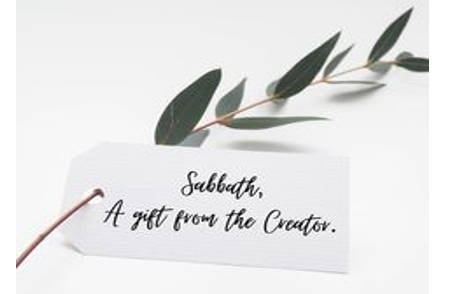 3149 North Shingle Rd, Shingle Springs, CA 95682P.O. Box 172, Shingle Springs, CA, 95682shinglesprings.adventistfaith.org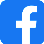 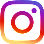 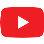 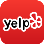 SHINGLE SPRINGS SDA CHURCHOctober 23, 20213149 North Shingle Rd, Shingle Springs, CA 95682P.O. Box 172, Shingle Springs, CA, 95682shinglesprings.adventistfaith.orgSHINGLE SPRINGS SDA CHURCHOctober 23, 20213149 North Shingle Rd, Shingle Springs, CA 95682P.O. Box 172, Shingle Springs, CA, 95682shinglesprings.adventistfaith.orgSHINGLE SPRINGS SDA CHURCHOctober 23, 20213149 North Shingle Rd, Shingle Springs, CA 95682P.O. Box 172, Shingle Springs, CA, 95682shinglesprings.adventistfaith.orgSHINGLE SPRINGS SDA CHURCHOctober 23, 2021CHURCH AT STUDY     10:00-11:00 A.M.CHURCH AT STUDY     10:00-11:00 A.M.CHURCH AT STUDY     10:00-11:00 A.M.CHURCH AT STUDY     10:00-11:00 A.M.WELCOMEWELCOMESONGS OF PRAISESONGS OF PRAISEPRAYER & LESSON STUDY                                      Kindergarten and Primary Sabbath Schools are availablePRAYER & LESSON STUDY                                      Kindergarten and Primary Sabbath Schools are availablePRAYER & LESSON STUDY                                      Kindergarten and Primary Sabbath Schools are availablePRAYER & LESSON STUDY                                      Kindergarten and Primary Sabbath Schools are available    WORSHIP SERVICE                     11:15 A.M. - 12:45 P.M.           Elder of the day is Marcol Greenlaw    WORSHIP SERVICE                     11:15 A.M. - 12:45 P.M.           Elder of the day is Marcol Greenlaw    WORSHIP SERVICE                     11:15 A.M. - 12:45 P.M.           Elder of the day is Marcol Greenlaw    WORSHIP SERVICE                     11:15 A.M. - 12:45 P.M.           Elder of the day is Marcol GreenlawWELCOME/ANNOUNCEMENTHEALTH NUGGETWELCOME/ANNOUNCEMENTHEALTH NUGGET   Audrey GreenlawOPENING PRAYEROPENING PRAYER   Brandon TygretPRAISE IN SONG  PRAISE IN SONG  PRAISE IN SONG  PRAISE IN SONG  OFFERING  Local Conference AdvanceCHILDREN’S STORY                      Charles Kelley                      Dolly Tygret                      Charles Kelley                      Dolly Tygret                      Charles Kelley                      Dolly TygretPRAYER OF INTERCESSIONPRAYER OF INTERCESSIONPRAYER OF INTERCESSIONPRAYER OF INTERCESSIONSCRIPTURE  SCRIPTURE  SERMON   Revival and ReformationSERMON   Revival and Reformation   Brandon TygretCLOSING SONG CLOSING SONG CLOSING SONG CLOSING SONG CLOSING PRAYERCLOSING PRAYER    Brandon Tygret             Please stay and join in the Fellowship Lunch             Please stay and join in the Fellowship Lunch             Please stay and join in the Fellowship Lunch             Please stay and join in the Fellowship Lunch